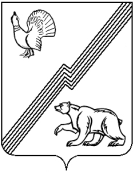 АДМИНИСТРАЦИЯ ГОРОДА ЮГОРСКАХанты-Мансийского автономного округа – Югры ПОСТАНОВЛЕНИЕот  01 октября 2019 года 									          № 2105О внесении изменений в постановление администрациигорода Югорска от 15.07.2014 № 3539 «Об утверждении административного регламента предоставления муниципальной услуги «Выдача разрешения на право организации розничного рынка»В соответствии с Федеральным законом от 27.07.2010 № 210-ФЗ «Об организации предоставления государственных и муниципальных услуг»,  постановлением администрации города Югорска от 21.09.2018 № 2582 «О порядке разработки и утверждения административных регламентов предоставления муниципальных услуг»:1. Внести в приложение к постановлению администрации города Югорска от 15.07.2014 № 3539 «Об утверждении административного регламента предоставления муниципальной услуги«Выдача разрешения на право организации розничного рынка»  (с изменениями                      от 10.05.2016 № 975, 19.09.2017 № 2256, 12.07.2018 № 1960, 18.03.2019 № 532) следующие изменения:1.1. Пункты 3 – 5 признать утратившими силу.1.2. Абзац первый пункта 6 изложить в следующей редакции:«6. Информирование о правилах предоставления муниципальной услуги осуществляется посредством размещения информации:».1.3. Пункт 7 изложить в следующей редакции:«7. Информирование заявителей по вопросам предоставления муниципальной услуги,                   в том числе о ходе предоставления муниципальной услуги, осуществляется отделом развития потребительского рынка и предпринимательства Департамента (далее - Отдел) в следующих формах:устной (при личном обращении заявителя и/или по телефону);письменной (при письменном обращении заявителя по почте, электронной почте, факсу).Информация о муниципальной услуге размещается в форме информационных (текстовых) материалов: в информационно-телекоммуникационной сети «Интернет» на официальном сайте, Едином и региональном порталах;на информационном стенде в месте предоставления муниципальной услуги.».1.4. В пункте 8 слова «, указанным в  пунктах 3, 4 настоящего административного регламента,» исключить.1.5. Абзац восьмой пункта 11 признать утратившим силу.1.6. Дополнить пунктами 11.1- 11.3 следующего содержания:«11.1. Информация по вопросам предоставления муниципальной услуги, в том числе                  о порядке и сроках ее предоставления, размещенная на Едином и региональном порталах,                 на официальном сайте, предоставляется заявителю бесплатно.Доступ к информации о сроках и порядке предоставления муниципальной услуги осуществляется без выполнения заявителем каких-либо требований, в том числе без использования программного обеспечения, установка которого на технические средства заявителя требует заключения лицензионного или иного соглашения с правообладателем программного обеспечения, предусматривающего взимание платы, регистрацию или авторизацию заявителя или предоставление им персональных данных.11.2. Справочная информация о Департаменте (его местонахождении и графике работы, справочных номерах телефонов, адресе официального сайта, а также электронной почты                     в информационно-телекоммуникационной сети «Интернет») размещена на информационном стенде, на официальном сайте, на Едином и региональном порталах (кроме того, информацию по выбору заявителя можно получить способом, указанным в пункте 6 настоящего административного регламента).11.3. Способы получения информации заявителями о местах нахождения и графиках работы МФЦ, территориальных органов федеральных органов исполнительной власти, участвующих в предоставлении муниципальной услуги можно получить по выбору заявителя используя способы получения информации, указанные в пункте 7 административного регламента, а также информационные материалы, размещенные на сайте:1) www.kadastr.ru в отношении филиала Федеральной кадастровой палаты Федеральной службы государственной регистрации, кадастра и картографии» по Уральскому федеральному округ  (далее – Кадастровая палата);2) https://www.nalog.ru/rn86/ в отношении Федеральной налоговой службы России                  по Ханты-Мансийскому автономному округу – Югре: (далее- ФНС РФ по Ханты-Мансийскому автономному округу – Югре).Информация о многофункциональных центрах предоставления государственных                       и муниципальных услуг, расположенных на территории Ханты-Мансийского автономного округа, и их территориально обособленных структурных подразделениях размещена на портале многофункциональных центров Ханты-Мансийского автономного округа – Югры https://mfc.admhmao.ru/.».1.7. Пункт 16 изложить в следующей редакции:«16. Перечень нормативных правовых актов, регулирующих предоставление муниципальной услуги, размещен на Едином и региональном порталах.».1.8. Пункт 17 изложить в следующей редакции:«17. Исчерпывающий перечень документов, необходимых для предоставления муниципальной услуги, которые заявитель представляет самостоятельно:1) заявление о выдаче разрешения на право организации розничного рынка (далее  – заявление);2) документ, удостоверяющий личность заявителя (представителя заявителя) и документ, подтверждающий полномочия представителя заявителя, в случае, если заявление подается представителем заявителя;3)	копии учредительных документов (оригиналы учредительных документов                       в случае, если верность копий не удостоверена нотариально).1.9.  Дополнить пунктом 17.1 следующего содержания:«17.1. Исчерпывающий перечень документов, необходимых для предоставления муниципальной услуги, запрашиваемых и получаемых в порядке межведомственного информационного взаимодействия:1) выписка из Единого государственного реестра юридических лиц, включающая сведения о постановке юридического лица на учет в налоговом органе по месту нахождения юридического лица;2) выписка из Единого государственного реестра недвижимости на объект или объекты недвижимости, расположенные на территории, в пределах которой предполагается организовать рынок.».1.10. Пункт 21 признать утратившим силу.1.11. Пункт 22 изложить в следующей редакции:«22. Документы, указанные в пункте 17.1 настоящего административного регламента, запрашиваются специалистом Отдела в рамках межведомственного информационного взаимодействия или могут быть предоставлены заявителем по собственной инициативе.».1.12. Абзацы шестой, седьмой пункта 23 изложить в следующей редакции:«Документ, указанный в подпункте 1 пункта 17.1 настоящего административного регламента, заявитель может получить, обратившись в  ФНС РФ по Ханты-Мансийскому автономному округу – Югре.Документ, указанный в подпункте 2 пункта 17.1 настоящего административного регламента, заявитель может получить, обратившись в Кадастровую палату».Способы получения информации о месте нахождения и графике работы Кадастровой палаты и ФНС РФ по Ханты-Мансийскому автономному округу – Югре указаны в подпунктах 1 и 2 пункта 11.3 настоящего административного регламента.».1.13. Пункт 27 изложить в следующей редакции:«27. В соответствии с пунктами 1, 2, 4 части 1 статьи 7 Федерального закона № 210-ФЗ запрещается требовать от заявителей:1) представления документов и информации или осуществления действий, представление или осуществление которых не предусмотрено нормативными правовыми актами, регулирующими отношения, возникающие в связи с предоставлением муниципальной услуги;2) представления документов и информации, в том числе подтверждающих внесение заявителем платы за предоставление муниципальной услуги, которые находятся                                    в распоряжении органов, предоставляющих государственные и муниципальные услуги, иных государственных органов, органов местного самоуправления либо подведомственных государственным органам или органам местного самоуправления организаций, участвующих               в предоставлении предусмотренных частью 1 статьи 1 Федерального закона № 210-ФЗ государственных и муниципальных услуг, в соответствии с нормативными правовыми актами Российской Федерации, нормативными правовыми актами Ханты-Мансийского автономного округа – Югры, муниципальными правовыми актами, за исключением документов, включенных в определенный частью 6 статьи 7 Федерального закона № 210-ФЗ перечень документов. Заявитель вправе представить указанные документы и информацию по собственной инициативе;3) представления документов и информации, отсутствие и (или) недостоверность которых не указывались при первоначальном отказе в приеме документов, необходимых для предоставления муниципальной услуги, либо в предоставлении муниципальной услуги,                       за исключением следующих случаев:изменение требований нормативных правовых актов, касающихся предоставления муниципальной услуги, после первоначальной подачи заявления о предоставлении муниципальной услуги;наличие ошибок в заявлении о предоставлении муниципальной услуги и документах, поданных заявителем после первоначального отказа в приеме документов, необходимых для предоставления муниципальной услуги, либо в предоставлении муниципальной услуги                     и не включенных в представленный ранее комплект документов;истечение срока действия документов или изменение информации после первоначального отказа в приеме документов, необходимых для предоставления муниципальной услуги, либо в предоставлении муниципальной услуги;выявление документально подтвержденного факта (признаков) ошибочного или противоправного действия (бездействия) должностного лица Департамента, работника МФЦ при первоначальном отказе в приеме документов, необходимых для предоставления муниципальной услуги, либо в предоставлении муниципальной услуги, о чем в письменном виде за подписью директора Департамента, директора МФЦ при первоначальном отказе                в приеме документов, необходимых для предоставления муниципальной услуги, уведомляется заявитель, а также приносятся извинения за доставленные неудобства.».1.14. Абзац шестой пункта 39 признать утратившим силу.1.15. В пункте 40:1.15.1. Абзац пятый признать утратившим силу.1.15.2. В абзаце шестом слова «, или работник МФЦ» исключить.1.15.3. В абзаце шестнадцатом слова «или на номер факса заявителя» исключить.1.15.4. Абзацы двадцатый, двадцать третий признать утратившим силу.1.15.5. В абзаце двадцать четвертом слова «посредством факса,» исключить.1.16. В пункте 41:1.16.1. В абзацах первом, втором, четвертом слова «, либо работнику МФЦ»                              в соответствующем падеже исключить.1.16.2. Абзацы одиннадцатый, тринадцатый исключить.1.17. В пункте 42:1.17.1. В абзаце четырнадцатом слова «на номер факса заявителя» заменить словами «нарочно заявителю».1.17.2. Абзац девятнадцать признать утратившим силу.1.18. Пункт 44 изложить в следующей редакции:«44.	При переоформлении разрешения на право организации розничного рынка осуществляются административные действия, предусмотренные пунктами 40 – 43 настоящего административного регламента.1.19. Пункты 45- 48 признать утратившими  силу.1.20. Пункт 49 изложить в следующей редакции:«49.	При продлении срока действия разрешения на право организации розничного рынка, выдаче дубликата и (или) копии разрешения на право организации розничного рынка осуществляются административные действия, предусмотренные пунктами 40, 42,43 настоящего административного регламента.1.21.  Пункты 50- 56 признать утратившими силу.1.22. В пунктах 57, 58 слово «начальником» заменить словом «директором».1.23. Приложения 5, 6 к административному регламенту исключить.2. Опубликовать постановление в официальном печатном издании города Югорска                   и разместить на официальном сайте органов местного самоуправления.3. Настоящее постановление вступает в силу после его официального опубликования.Глава города Югорска					 		                    А.В. Бородкин 